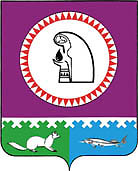 О назначении общественных обсуждений (публичных слушаний) по материалам оценкивоздействия на окружающую среду намечаемой деятельности по проекту технической документации «Регламент по охране окружающей средыпри проектировании и производстве работ на кустах скважин и одиночных поисково-разведочных скважинах ОАО «Сургутнефтегаз», расположенных в водоохранных зонах водных объектов (подготовительные, вышкомонтажные работы и строительство скважин)»В соответствии со статьей 14 Федерального закона от 23.11.1995 № 174-ФЗ             «Об экологической экспертизе», Федеральным законом от 06.10.2003 № 131-ФЗ «Об общих принципах организации местного самоуправления в Российской Федерации», главой 4 Положения об оценке воздействия намечаемой хозяйственной и иной деятельности на окружающую среду в Российской Федерации, утвержденного Приказом Госкомэкологии Российской Федерации от 16.05.2000 № 372, решением Думы Октябрьского района              от 21.12.2005 № 30 «О принятии положения о порядке организации и проведения публичных слушаний на территории Октябрьского района»:1. Назначить проведение общественных обсуждений (публичных слушаний) по материалам оценки воздействия на окружающую среду намечаемой деятельности по проекту технической документации «Регламент по охране окружающей среды при проектировании и производстве работ на кустах скважин и одиночных поисково-разведочных скважинах                 ОАО «Сургутнефтегаз», расположенных в водоохранных зонах водных объектов (подготовительные, вышкомонтажные работы и строительство скважин)» на 17 ноября 2015 года в 18 часов 15 минут местного времени.Место проведения – актовый зал администрации Октябрьского района, ул. Калинина, д. 39, пгт. Октябрьское, , Ханты-Мансийский автономный округ – Югра,  Тюменская область. 2. Определить уполномоченным органом на проведение общественных обсуждений (публичных слушаний) по материалам оценки воздействия на окружающую среду намечаемой деятельности по проекту технической документации «Регламент по охране окружающей среды при проектировании и производстве работ на кустах скважин и одиночных поисково-разведочных скважинах ОАО «Сургутнефтегаз», расположенных в водоохранных зонах водных объектов (подготовительные, вышкомонтажные работы и строительство скважин)» - отдел по вопросам промышленности, экологии и сельского хозяйства администрации Октябрьского района (Леонов П.Н.).3. Определить заказчиком проведения работ по материалам оценки воздействия на окружающую среду намечаемой деятельности по проекту технической документации «Регламент по охране окружающей среды при проектировании и производстве работ на кустах скважин и одиночных поисково-разведочных скважинах ОАО «Сургутнефтегаз», расположенных в водоохранных зонах водных объектов (подготовительные, вышкомонтажные работы и строительство скважин)» – открытое акционерное общество «Сургутнефтегаз» (далее - Заказчик).4. Рекомендовать Заказчику в срок до 16 октября 2015 года: 4.1. Назначить ответственных лиц (с указанием фамилий, имен, отчеств, телефонов и электронных адресов сотрудников) для приема предложений и замечаний по материалам оценки воздействия на окружающую среду намечаемой деятельности по проекту технической документации «Регламент по охране окружающей среды при проектировании и производстве работ на кустах скважин и одиночных поисково-разведочных скважинах              ОАО «Сургутнефтегаз», расположенных в водоохранных зонах водных объектов (подготовительные, вышкомонтажные работы и строительство скважин)».4.2. Организовать мероприятия по учету поступающих замечаний и предложений.4.3. Направить для опубликования информационное сообщение о назначении общественных обсуждений (публичных слушаний) по материалам оценки воздействия на окружающую среду намечаемой деятельности по проекту технической документации «Регламент по охране окружающей среды при проектировании и производстве работ на кустах скважин и одиночных поисково-разведочных скважинах ОАО «Сургутнефтегаз», расположенных в водоохранных зонах водных объектов (подготовительные, вышкомонтажные работы и строительство скважин)» (в объеме, предусмотренном пунктом 4.3 Положения об оценке воздействия намечаемой хозяйственной и иной деятельности  на окружающую среду в Российской Федерации, утвержденного Приказом Госкомэкологии Российской Федерации от 16.05.2000 № 372):- в газету «Российская газета»;- в газету «Новости Югры»;- в газету «Октябрьские вести».4.4. Направить для размещения на web-сайте Октябрьского района материалы по оценке воздействия на окружающую среду (ОВОС) намечаемой деятельности по проекту технической документации «Регламент по охране окружающей среды при проектировании и производстве работ на кустах скважин и одиночных поисково-разведочных скважинах               ОАО «Сургутнефтегаз», расположенных в водоохранных зонах водных объектов (подготовительные, вышкомонтажные работы и строительство скважин)» (в объеме, предусмотренном пунктом 4.3 Положения об оценке воздействия намечаемой хозяйственной и иной деятельности  на окружающую среду в Российской Федерации, утвержденного Приказом Госкомэкологии Российской Федерации от 16.05.2000 № 372) в отдел по вопросам промышленности, экологии и сельского хозяйства администрации Октябрьского района.4.5. Направить приглашения для участия в общественных обсуждениях (публичных слушаниях), руководителям предприятий и организаций, представителям политических партий и иных объединений, в уставе которых определено участие в публичных слушаниях, осуществляющих свою деятельность на территории Октябрьского района в сфере, соответствующей теме слушаний,  другим заинтересованным лицам. 5. Установить места размещения демонстрационных материалов по оценке воздействия на окружающую среду намечаемой деятельности по проекту технической документации «Регламент по охране окружающей среды при проектировании и производстве работ на кустах скважин и одиночных поисково-разведочных скважинах               ОАО «Сургутнефтегаз», расположенных в водоохранных зонах водных объектов (подготовительные, вышкомонтажные работы и строительство скважин)» для ознакомления  граждан и всех заинтересованных лиц:  - ул. Ленина, д. 42, кабинет 4, пгт. Октябрьское, Октябрьский район, Ханты-Мансийский автономный округ – Югра. Время для ознакомления – с 16 октября по 16 ноября 2015 года в рабочие дни с 09.00 до 17.00  часов местного времени;- официальный web-сайт ОАО «Сургутнефтегаз», раздел «Экология», подраздел «Cведения для общественности об оценке воздействия намечаемой хозяйственной деятельности (далее – ОВОС)».6. Предложения и замечания по материалам оценки воздействия на окружающую среду намечаемой деятельности проекту технической документации «Регламент по охране окружающей среды при проектировании и производстве работ на кустах скважин и одиночных поисково-разведочных скважинах ОАО «Сургутнефтегаз», расположенных в водоохранных зонах водных объектов (подготовительные, вышкомонтажные работы и строительство скважин)» представлять по адресам: - отдел по вопросам промышленности, экологии и сельского хозяйства администрации Октябрьского района, 628100, ул. Ленина, д. 42, кабинет 4, пгт. Октябрьское,   Ханты-Мансийский автономный округ – Югра;- открытое акционерное общество «Сургутнефтегаз», 628415, ул. Григория Кукуевицкого, д. 1, кабинет 522а, г. Сургут, Ханты-Мансийский автономный округ – Югра, тел. 8 (3462) 43-73-47, тел./факс 8 (3462) 43-73 89, e-mail: grigorchuk_ll@surgutnefteqas.ru.7. Отделу по вопросам промышленности, экологии и сельского хозяйства администрации Октябрьского района разместить демонстрационные материалы по оценке воздействия на окружающую среду намечаемой деятельности по проекту технической документации «Регламент по охране окружающей среды при проектировании и производстве работ на кустах скважин и одиночных поисково-разведочных скважинах                ОАО «Сургутнефтегаз», расположенных в водоохранных зонах водных объектов (подготовительные, вышкомонтажные работы и строительство скважин)» для ознакомления граждан и всех заинтересованных лиц, по адресу: ул. Ленина, д. 42, кабинет 4,                           пгт. Октябрьское, Октябрьский район, Ханты-Мансийский автономный округ – Югра.8. Рекомендовать Заказчику  обеспечить размещение демонстрационных материалов по оценке воздействия на окружающую среду намечаемой деятельности по проекту технической документации «Регламент по охране окружающей среды при проектировании и производстве работ на кустах скважин и одиночных поисково-разведочных скважинах                ОАО «Сургутнефтегаз», расположенных в водоохранных зонах водных объектов (подготовительные, вышкомонтажные работы и строительство скважин)» для ознакомления граждан и всех заинтересованных лиц на официальном web-сайте      ОАО «Сургутнефтегаз», раздел «Экология», подраздел «Сведения для общественности об оценке воздействия намечаемой хозяйственной деятельности (далее – ОВОС)».9. Рекомендовать Заказчику в срок до 27 ноября 2015 года:  9.1. Обеспечить исполнение мероприятий, предусмотренных Положением об оценке воздействия намечаемой хозяйственной и иной деятельности на окружающую среду в Российской Федерации, утвержденным Приказом Госкомэкологии Российской Федерации  от 16.05.2000 № 372.9.2. Подготовить проекты документов, необходимых для предоставления на экологическую экспертизу, включая проект протокола общественных обсуждений (публичных слушаний) по материалам оценки воздействия на окружающую среду намечаемой деятельности по проекту технической документации «Регламент по охране окружающей среды при проектировании и производстве работ на кустах скважин и одиночных поисково-разведочных скважинах ОАО «Сургутнефтегаз», расположенных в водоохранных зонах водных объектов (подготовительные, вышкомонтажные работы и строительство скважин)». Протокол, подписанный представителями органов исполнительной власти и местного самоуправления, граждан, общественных организаций (объединений), Заказчика, с зафиксированными основными вопросами обсуждения, а также предметом разногласий между общественностью и Заказчиком (если таковой был выявлен) предоставить главе Октябрьского района для утверждения и опубликования на официальном web-сайте Октябрьского района http://oktregion.ru/.10. Настоящее постановление опубликовать в официальном сетевом издании «октвести.ру», разместить на официальном web-сайте Октябрьского района http://oktregion.ru/.11. Контроль за выполнением постановления оставляю за собой.Исполняющий обязанностиглавы Октябрьского района                                                                                          Н.В.ХромовМуниципальное образование Октябрьский районГЛАВА ОКТЯБРЬСКОГО РАЙОНАПОСТАНОВЛЕНИЕМуниципальное образование Октябрьский районГЛАВА ОКТЯБРЬСКОГО РАЙОНАПОСТАНОВЛЕНИЕМуниципальное образование Октябрьский районГЛАВА ОКТЯБРЬСКОГО РАЙОНАПОСТАНОВЛЕНИЕМуниципальное образование Октябрьский районГЛАВА ОКТЯБРЬСКОГО РАЙОНАПОСТАНОВЛЕНИЕМуниципальное образование Октябрьский районГЛАВА ОКТЯБРЬСКОГО РАЙОНАПОСТАНОВЛЕНИЕМуниципальное образование Октябрьский районГЛАВА ОКТЯБРЬСКОГО РАЙОНАПОСТАНОВЛЕНИЕМуниципальное образование Октябрьский районГЛАВА ОКТЯБРЬСКОГО РАЙОНАПОСТАНОВЛЕНИЕМуниципальное образование Октябрьский районГЛАВА ОКТЯБРЬСКОГО РАЙОНАПОСТАНОВЛЕНИЕМуниципальное образование Октябрьский районГЛАВА ОКТЯБРЬСКОГО РАЙОНАПОСТАНОВЛЕНИЕМуниципальное образование Октябрьский районГЛАВА ОКТЯБРЬСКОГО РАЙОНАПОСТАНОВЛЕНИЕ«13»октября2015  г.№84пгт. Октябрьскоепгт. Октябрьскоепгт. Октябрьскоепгт. Октябрьскоепгт. Октябрьскоепгт. Октябрьскоепгт. Октябрьскоепгт. Октябрьскоепгт. Октябрьскоепгт. Октябрьское